§353-A.  Maine National Guard Postsecondary FundThe Maine National Guard Postsecondary Fund, referred to in this section as "the fund," is established in the Military Bureau as a nonlapsing account in the General Fund to provide tuition benefits for eligible Maine National Guard members to state postsecondary education institutions.  Deposits to the fund may come from sources including but not limited to: the Armory Rental Fund established in section 152; the Capital Repair, Maintenance, Construction and Acquisition Account established in section 154; the reimbursement fund established in section 155; revenue generated from the Maine Military Authority; and rental income fees under Title 5, section 1742, subsection 26, paragraph B.  The Adjutant General is responsible for oversight and allocation of these funds in accordance with this subchapter.  The Adjutant General shall provide a report to the Commissioner of Education on the first day of January each calendar year accounting for the use of all funds in the fund.  [PL 2015, c. 465, Pt. D, §6 (NEW).]SECTION HISTORYPL 2015, c. 465, Pt. D, §6 (NEW). The State of Maine claims a copyright in its codified statutes. If you intend to republish this material, we require that you include the following disclaimer in your publication:All copyrights and other rights to statutory text are reserved by the State of Maine. The text included in this publication reflects changes made through the First Regular and First Special Session of the 131st Maine Legislature and is current through November 1. 2023
                    . The text is subject to change without notice. It is a version that has not been officially certified by the Secretary of State. Refer to the Maine Revised Statutes Annotated and supplements for certified text.
                The Office of the Revisor of Statutes also requests that you send us one copy of any statutory publication you may produce. Our goal is not to restrict publishing activity, but to keep track of who is publishing what, to identify any needless duplication and to preserve the State's copyright rights.PLEASE NOTE: The Revisor's Office cannot perform research for or provide legal advice or interpretation of Maine law to the public. If you need legal assistance, please contact a qualified attorney.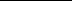 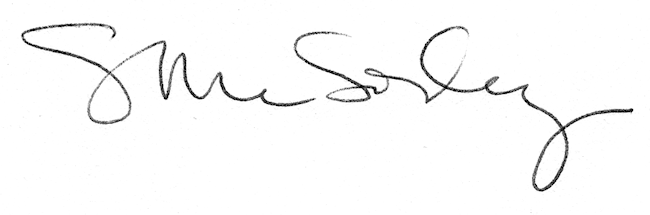 